МИНИСТЕРСТВО ПРОСВЕЩЕНИЯ РОССИЙСКОЙ ФЕДЕРАЦИИ‌Министерство образования и науки Республики Дагестан‌‌ ‌Управление образования города Избербаш‌​МКОУ "СОШ №2" г.Избербаш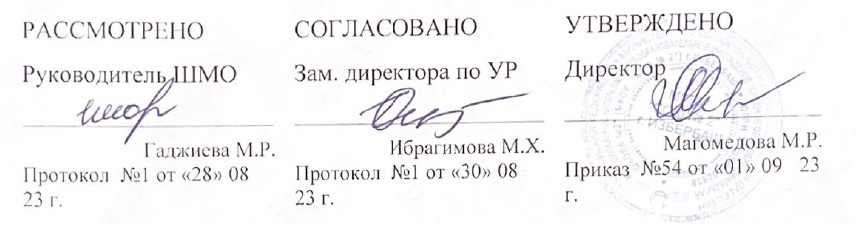 РАБОЧАЯ ПРОГРАММА(ID 3007329)учебного курса «Геометрия»для обучающихся 7-9 классов ​Избербаш‌ 2023‌​ТЕМАТИЧЕСКОЕ ПЛАНИРОВАНИЕ  7 КЛАСС  8 КЛАСС  9 КЛАСС ПОУРОЧНОЕ ПЛАНИРОВАНИЕ 7 КЛАСС  8 КЛАСС  9 КЛАСС № п/п Наименование разделов и тем программы Количество часовКоличество часовКоличество часов№ п/п Наименование разделов и тем программы Всего Контрольные работы Практические работы 1Простейшие геометрические фигуры и их свойства. Измерение геометрических величин 14 2Треугольники 22  1 3Параллельные прямые, сумма углов треугольника 14  1 4Окружность и круг. Геометрические построения 14  1 5Повторение, обобщение знаний 4  1 ОБЩЕЕ КОЛИЧЕСТВО ЧАСОВ ПО ПРОГРАММЕОБЩЕЕ КОЛИЧЕСТВО ЧАСОВ ПО ПРОГРАММЕ 68  4  0 № п/п Наименование разделов и тем программы Количество часовКоличество часовКоличество часов№ п/п Наименование разделов и тем программы Всего Контрольные работы Практические работы 1Четырёхугольники 12  1 2Теорема Фалеса и теорема о пропорциональных отрезках, подобные треугольники 15  1 3Площадь. Нахождение площадей треугольников и многоугольных фигур. Площади подобных фигур 14  1 4Теорема Пифагора и начала тригонометрии 10  1 5Углы в окружности. Вписанные и описанные четырехугольники. Касательные к окружности. Касание окружностей 13  1 6Повторение, обобщение знаний 4  1 ОБЩЕЕ КОЛИЧЕСТВО ЧАСОВ ПО ПРОГРАММЕОБЩЕЕ КОЛИЧЕСТВО ЧАСОВ ПО ПРОГРАММЕ 68  6  0 № п/п Наименование разделов и тем программы Количество часовКоличество часовКоличество часов№ п/п Наименование разделов и тем программы Всего Контрольные работы Практические работы 1Тригонометрия. Теоремы косинусов и синусов. Решение треугольников 16  1 2Преобразование подобия. Метрические соотношения в окружности 10  1 3Векторы 12  1 4Декартовы координаты на плоскости  9  1 5Правильные многоугольники. Длина окружности и площадь круга. Вычисление площадей 8 6Движения плоскости 6 7Повторение, обобщение, систематизация знаний 7  2 ОБЩЕЕ КОЛИЧЕСТВО ЧАСОВ ПО ПРОГРАММЕОБЩЕЕ КОЛИЧЕСТВО ЧАСОВ ПО ПРОГРАММЕ 68  6  0 № п/п Тема урока Количество часовКоличество часовКоличество часов№ п/п Тема урока Всего Контрольные работы Практические работы 1Простейшие геометрические объекты 1 2Многоугольник, ломаная 1 3Смежные и вертикальные углы 1 4Смежные и вертикальные углы 1 5Смежные и вертикальные углы 1 6Смежные и вертикальные углы 1 7Смежные и вертикальные углы 1 8Смежные и вертикальные углы 1 9Измерение линейных и угловых величин, вычисление отрезков и углов 1 10Измерение линейных и угловых величин, вычисление отрезков и углов 1 11Измерение линейных и угловых величин, вычисление отрезков и углов 1 12Измерение линейных и угловых величин, вычисление отрезков и углов 1 13Периметр и площадь фигур, составленных из прямоугольников 1 14Периметр и площадь фигур, составленных из прямоугольников 1 15Понятие о равных треугольниках и первичные представления о равных фигурах 1 16Три признака равенства треугольников 1 17Три признака равенства треугольников 1 18Три признака равенства треугольников 1 19Три признака равенства треугольников 1 20Три признака равенства треугольников 1 21Три признака равенства треугольников 1 22Признаки равенства прямоугольных треугольников 1 23Признаки равенства прямоугольных треугольников 1 24Свойство медианы прямоугольного треугольника, проведённой к гипотенузе 1 25Свойство медианы прямоугольного треугольника, проведённой к гипотенузе 1 26Равнобедренные и равносторонние треугольники 1 27Признаки и свойства равнобедренного треугольника 1 28Признаки и свойства равнобедренного треугольника 1 29Признаки и свойства равнобедренного треугольника 1 30Неравенства в геометрии 1 31Неравенства в геометрии 1 32Неравенства в геометрии 1 33Неравенства в геометрии 1 34Прямоугольный треугольник с углом в 30° 1 35Прямоугольный треугольник с углом в 30° 1 36Контрольная работа по теме "Треугольники" 1  1 37Параллельные прямые, их свойства 1 38Пятый постулат Евклида 1 39Накрест лежащие, соответственные и односторонние углы, образованные при пересечении параллельных прямых секущей 1 40Накрест лежащие, соответственные и односторонние углы, образованные при пересечении параллельных прямых секущей 1 41Накрест лежащие, соответственные и односторонние углы, образованные при пересечении параллельных прямых секущей 1 42Накрест лежащие, соответственные и односторонние углы, образованные при пересечении параллельных прямых секущей 1 43Накрест лежащие, соответственные и односторонние углы, образованные при пересечении параллельных прямых секущей 1 44Признак параллельности прямых через равенство расстояний от точек одной прямой до второй прямой 1 45Признак параллельности прямых через равенство расстояний от точек одной прямой до второй прямой 1 46Сумма углов треугольника 1 47Сумма углов треугольника 1 48Внешние углы треугольника 1 49Внешние углы треугольника 1 50Контрольная работа по теме "Параллельные прямые, сумма углов треугольника" 1  1 51Окружность, хорды и диаметр, их свойства 1 52Касательная к окружности 1 53Окружность, вписанная в угол 1 54Окружность, вписанная в угол 1 55Понятие о ГМТ, применение в задачах 1 56Понятие о ГМТ, применение в задачах 1 57Биссектриса и серединный перпендикуляр как геометрические места точек 1 58Окружность, описанная около треугольника 1 59Окружность, описанная около треугольника 1 60Окружность, вписанная в треугольник 1 61Окружность, вписанная в треугольник 1 62Простейшие задачи на построение 1 63Простейшие задачи на построение 1 64Контрольная работа по теме "Окружность и круг. Геометрические построения" 1  1 65Повторение и обобщение знаний основных понятий и методов курса 7 класса 1 66Итоговая контрольная работа 1  1 67Повторение и обобщение знаний основных понятий и методов курса 7 класса 1 68Повторение и обобщение знаний основных понятий и методов курса 7 класса 1 ОБЩЕЕ КОЛИЧЕСТВО ЧАСОВ ПО ПРОГРАММЕОБЩЕЕ КОЛИЧЕСТВО ЧАСОВ ПО ПРОГРАММЕ 68  4  0 № п/п Тема урока Количество часовКоличество часовКоличество часов№ п/п Тема урока Всего Контрольные работы Практические работы 1Параллелограмм, его признаки и свойства 1 2Параллелограмм, его признаки и свойства 1 3Параллелограмм, его признаки и свойства 1 4Частные случаи параллелограммов (прямоугольник, ромб, квадрат), их признаки и свойства 1 5Частные случаи параллелограммов (прямоугольник, ромб, квадрат), их признаки и свойства 1 6Частные случаи параллелограммов (прямоугольник, ромб, квадрат), их признаки и свойства 1 7Трапеция 1 8Равнобокая и прямоугольная трапеции 1 9Равнобокая и прямоугольная трапеции 1 10Метод удвоения медианы 1 11Центральная симметрия 1 12Контрольная работа по теме "Четырёхугольники" 1  1 13Теорема Фалеса и теорема о пропорциональных отрезках 1 14Средняя линия треугольника 1 15Средняя линия треугольника 1 16Трапеция, её средняя линия 1 17Трапеция, её средняя линия 1 18Пропорциональные отрезки 1 19Пропорциональные отрезки 1 20Центр масс в треугольнике 1 21Подобные треугольники 1 22Три признака подобия треугольников 1 23Три признака подобия треугольников 1 24Три признака подобия треугольников 1 25Три признака подобия треугольников 1 26Применение подобия при решении практических задач 1 27Контрольная работа по теме "Подобные треугольники" 1  1 28Свойства площадей геометрических фигур 1 29Формулы для площади треугольника, параллелограмма 1 30Формулы для площади треугольника, параллелограмма 1 31Формулы для площади треугольника, параллелограмма 1 32Формулы для площади треугольника, параллелограмма 1 33Формулы для площади треугольника, параллелограмма 1 34Вычисление площадей сложных фигур 1 35Площади фигур на клетчатой бумаге 1 36Площади подобных фигур 1 37Площади подобных фигур 1 38Задачи с практическим содержанием 1 39Задачи с практическим содержанием 1 40Решение задач с помощью метода вспомогательной площади 1 41Контрольная работа по теме "Площадь" 1  1 42Теорема Пифагора и её применение 1 43Теорема Пифагора и её применение 1 44Теорема Пифагора и её применение 1 45Теорема Пифагора и её применение 1 46Теорема Пифагора и её применение 1 47Определение тригонометрических функций острого угла прямоугольного треугольника, тригонометрические соотношения в прямоугольном треугольнике 1 48Основное тригонометрическое тождество 1 49Основное тригонометрическое тождество 1 50Основное тригонометрическое тождество 1 51Контрольная работа по теме "Теорема Пифагора и начала тригонометрии" 1  1 52Вписанные и центральные углы, угол между касательной и хордой 1 53Вписанные и центральные углы, угол между касательной и хордой 1 54Вписанные и центральные углы, угол между касательной и хордой 1 55Углы между хордами и секущими 1 56Углы между хордами и секущими 1 57Вписанные и описанные четырёхугольники, их признаки и свойства 1 58Вписанные и описанные четырёхугольники, их признаки и свойства 1 59Вписанные и описанные четырёхугольники, их признаки и свойства 1 60Применение свойств вписанных и описанных четырёхугольников при решении геометрических задач 1 61Применение свойств вписанных и описанных четырёхугольников при решении геометрических задач 1 62Взаимное расположение двух окружностей, общие касательные 1 63Касание окружностей 1 64Контрольная работа по теме "Углы в окружности. Вписанные и описанные четырехугольники" 1  1 65Повторение основных понятий и методов курсов 7 и 8 классов, обобщение знаний 1 66Повторение основных понятий и методов курсов 7 и 8 классов, обобщение знаний 1 67Итоговая контрольная работа 1  1 68Повторение основных понятий и методов курсов 7 и 8 классов, обобщение знаний 1 ОБЩЕЕ КОЛИЧЕСТВО ЧАСОВ ПО ПРОГРАММЕОБЩЕЕ КОЛИЧЕСТВО ЧАСОВ ПО ПРОГРАММЕ 68  6  0 № п/п Тема урока Количество часовКоличество часовКоличество часов№ п/п Тема урока Всего Контрольные работы Практические работы 1Определение тригонометрических функций углов от 0° до 180° 1 2Формулы приведения 1 3Теорема косинусов 1 4Теорема косинусов 1 5Теорема косинусов 1 6Теорема синусов 1 7Теорема синусов 1 8Теорема синусов 1 9Нахождение длин сторон и величин углов треугольников 1 10Решение треугольников 1 11Решение треугольников 1 12Решение треугольников 1 13Решение треугольников 1 14Практическое применение теорем синусов и косинусов 1 15Практическое применение теорем синусов и косинусов 1 16Контрольная работа по теме "Решение треугольников" 1  1 17Понятие о преобразовании подобия 1 18Соответственные элементы подобных фигур 1 19Соответственные элементы подобных фигур 1 20Теорема о произведении отрезков хорд, теорема о произведении отрезков секущих, теорема о квадрате касательной 1 21Теорема о произведении отрезков хорд, теорема о произведении отрезков секущих, теорема о квадрате касательной 1 22Теорема о произведении отрезков хорд, теорема о произведении отрезков секущих, теорема о квадрате касательной 1 23Применение теорем в решении геометрических задач 1 24Применение теорем в решении геометрических задач 1 25Применение теорем в решении геометрических задач 1 26Контрольная работа по теме "Преобразование подобия. Метрические соотношения в окружности" 1  1 27Определение векторов. Физический и геометрический смысл векторов 1 28Сложение и вычитание векторов, умножение вектора на число 1 29Сложение и вычитание векторов, умножение вектора на число 1 30Сложение и вычитание векторов, умножение вектора на число 1 31Разложение вектора по двум неколлинеарным векторам 1 32Координаты вектора 1 33Скалярное произведение векторов, его применение для нахождения длин и углов 1 34Скалярное произведение векторов, его применение для нахождения длин и углов 1 35Решение задач с помощью векторов 1 36Решение задач с помощью векторов 1 37Применение векторов для решения задач физики 1 38Контрольная работа по теме "Векторы" 1  1 39Декартовы координаты точек на плоскости 1 40Уравнение прямой 1 41Уравнение прямой 1 42Уравнение окружности 1 43Координаты точек пересечения окружности и прямой 1 44Метод координат при решении геометрических задач, практических задач 1 45Метод координат при решении геометрических задач, практических задач 1 46Метод координат при решении геометрических задач, практических задач 1 47Контрольная работа по теме "Декартовы координаты на плоскости" 1  1 48Правильные многоугольники, вычисление их элементов 1 49Число π. Длина окружности 1 50Число π. Длина окружности 1 51Длина дуги окружности 1 52Радианная мера угла 1 53Площадь круга, сектора, сегмента 1 54Площадь круга, сектора, сегмента 1 55Площадь круга, сектора, сегмента 1 56Понятие о движении плоскости 1 57Параллельный перенос, поворот 1 58Параллельный перенос, поворот 1 59Параллельный перенос, поворот 1 60Параллельный перенос, поворот 1 61Применение движений при решении задач 1 62Контрольная работа по темам "Правильные многоугольники. Окружность. Движения плоскости" 1  1 63Повторение, обобщение, систематизация знаний. Измерение геометрических величин. Треугольники 1 64Повторение, обобщение, систематизация знаний. Параллельные и перпендикулярные прямые 1 65Повторение, обобщение, систематизация знаний. Окружность и круг. Геометрические построения. Углы в окружности 1 66Повторение, обобщение, систематизация знаний. Вписанные и описанные окружности многоугольников 1 67Итоговая контрольная работа 1  1 68Повторение, обобщение, систематизация знаний 1 ОБЩЕЕ КОЛИЧЕСТВО ЧАСОВ ПО ПРОГРАММЕОБЩЕЕ КОЛИЧЕСТВО ЧАСОВ ПО ПРОГРАММЕ 68  6  0 